MARDI 9 MARS 2021J’espère que vous vous amusez bien ! Je vais vous faire voyager cette semaine et vous apporter un peu de soleil dans la tête ! N’hésitez surtout pas à me faire remonter vos avis, remarques ou propositions (centrerotterdam67@gmail.com).A très vite !!!
Faïma
Jeu numéro 1 :
Le petit bac : trouver les mots commençant par la lettre choisie
Jeu numéro 2 :
Assembler les syllabes pour faire un mot Thème : les métiers 
Exemple : MA + ÇON = MAÇON-					-					--					-					--					-					--					-					--					-					--					-					--Jeu numéro 3 : A quel pays appartient ce drapeau ?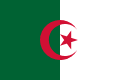 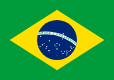 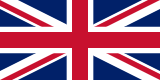  Algérie				 Sénégal				 Nouvelle Zélande Turquie				 Ethiopie				 Royaume-Uni Maroc				 Brésil				 Iles Cook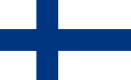 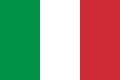 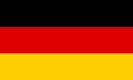  Finlande				 Guinée				 Belgique Islande				 Hongrie				 Allemagne Grèce				 Italie				 Egypte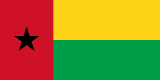 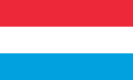 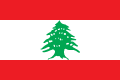  Lituanie				 Côte d’Ivoire			 Liechtenstein Gabon				 Luxembourg			 Vatican Guinée-Bissau			 Argentine				 Liban
Jeu numéro 4 : Reconstituer la famille
Jeu numéro 5 : Trouver la monnaie correspondante à son paysJeu numéro 6 : Trouvez dix mots se terminant par « ode », et faites travailler la mémoire du langage. Exemple : « Exode ».…………………………………………………………………………………………………………………………………………………………………………………………………………………………………………………………………………………………………………………………………………………………
Jeu numéro 7 : Grace aux définitions, composer de nouveaux mots avec les lettres des mots de départ.Jeu numéro 8 : 
Sudoku : remplir la grille de 9 x 9 cases avec des chiffres, afin que chaque ligne, chaque colonne et section de 3x3 contienne les chiffres de 1 à 9.
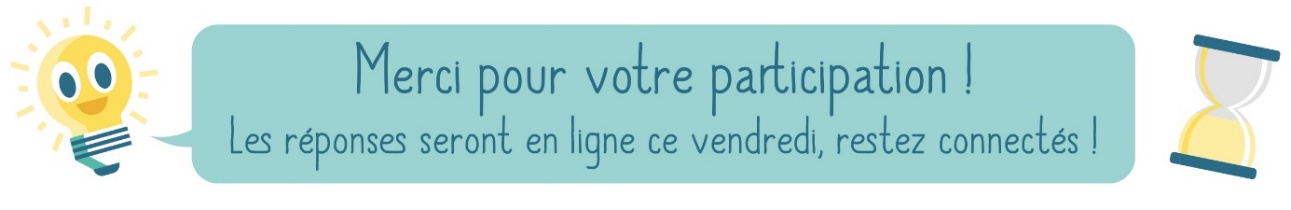 PaysVille alsacienneRecetteMonnaieFruit, fleurs ou légumePeintrePPolognePlobsheimPot au FeuPesoPommePicassoA………………G………………D	…	……………F………………  L………………PÂMEATIERMEMECINBOULUTMELIERCHASIEREBEPÊCSTEPLACHAUCOLLIERCHOCARREPOLFIRGERDARSOTISGENINSSIERDANDRORCUDESEURNISTENUILANMIERICIERSIERTIERLEURTAPIQUIHIERHEURNNIER
LE MÂLE

LA FEMELLE
LE PETITUn aigleUne aigleUn ………Un ………Une ânesseUn ânonUn boucUne ………Un chevreauUn lièvreUne haseUn ………Un ………Une ourseUn oursonUn jarsUne ………Un oisonUn merleUne ………Un merleauUn ………Un phoqueUn blanchonUn pigeonUne ………Un pigeonneauUn ………Une rateUn ratonUn daimUne ………Un faonUn ………Une oiselleUn oisillon
PAYS

MONNAIEArgentinePesoBulgarie…Cambodge…Chine…Espagne…Egypte…Estonie…Haïti…Inde…Kenya…MOT DE DEPARTDEFINITIONREPONSEBUTEUne chanson à succèsTUBEVISAChacun veut donner le sienLIREAttacher ensembleBONSBoris Vian chantait qu’il l’étaitIMAGEElle peut être noire ou blancheFIOLEUn peu, beaucoup, …NACREChez certains, il est durPEINEQui s’y frotte, s’y pique59427146867934288679257263926457173815